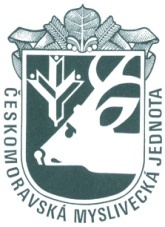 USNESENÍ Z OMR 3. 3. 2020ÚKOLY  S TRVALOU  PLATNOSTÍUkládá panu Mráčkovi, prostřednictvím pana Holíka koordinaci kroužků mladých myslivců ve spolupráci s KPKOdpovídá: předseda KPK pan Mráček       Termín: trvaleÚKOLY  K PLNĚNÍPozvánky s informacemi ohledně okresního volebního sněmu OMS Prostějov, který se uskuteční 2. 4. 2020,  byly zaslány zástupcům mysliveckých spolků. OMR bude zasedat ještě před konáním sněmu k doladění případných nejasností.Odpovídá: jednatel Jiří ProcházkaChovatelská přehlídka trofejí spárkaté zvěře v Žárovicích se bude konta 14.-15. března 2020. Přeprava trofejí proběhne za pomoci adeptů 12. března, sraz v 15. hod. v Žárovicích, Potřeba zajistit přepravu panelů.Odpovídá: předseda MK Martin ErnstS usnesením souhlasí všichni přítomní členové OMR.Dne: 3. 3. 2020Zapsala: Mgr. Eva Fajtová